                                                              REPUBLIQUE DU MALI                                                    Un Peuple – Un But – Une Foi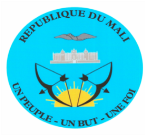 ***********ETAT D’EXECUTION DES ACTIVITES INSCRITES DANS LE PTA 2019 DU PAGER AU 31 AOUT 2019 ET PROGRAMMATION DES ACTIVITES RESTANTES AU 31 DECEMBRE 2019PROGRAMME D’APPUI A LA GOUVERNANCE, A LA RESILIENCE ECONOMIQUE POUR LA REDUCTION DE LA PAUVRETESeptembre 2019INTRODUCTIONLe Gouvernement du Mali, en partenariat avec le Programme des Nations Unies pour le Développement (PNUD), a mis en place un Programme d’Appui à la Gouvernance, à la Résilience Economique pour la Réduction de la pauvreté (PAGER). Ce programme accompagne les efforts du Gouvernement et a couvert dans une première phase les années 2013 et 2014 et dans une deuxième phase les années 2015, 2016, 2017 et 2018.La première phase du programme a été dédiée à l’accompagnement des efforts du Gouvernement pour la sortie de crise. La deuxième phase 2015-2018 est celle de la consolidation des acquis et de la diversification des interventions. Le PAGER comprend trois (3) composantes que sont : 1) l’appui aux politiques et aux stratégies économiques, 2) le renforcement de l’efficacité de la gestion de l’aide et 3) le renforcement de la résilience économique. Le programme appuie plusieurs structures relevant de différents ministères à savoir : la Direction Nationale de la Planification du Développement (DNPD), la Direction Nationale de la Coopération Multilatérale (DCM), la Cellule Technique du Cadre Stratégique de Lutte contre la Pauvreté (CT-CSLP), le Secrétariat à l’Harmonisation de l’Aide (SHA), l’Observatoire du Développement Humain Durable et de la Lutte contre la Pauvreté (ODHD-LCP), l’Agence pour la Promotion des Exportations du Mali (APEX-Mali), la Cellule Technique des Réformes du Climat des Affaires (CTRCA) et l’Agence pour la Promotion des Investissements au Mali (API-Mali).Il a permis d’atteindre plusieurs résultats tant organisationnels que physiques. Le programme a en effet permis de fédérer l’ensemble des interventions autour du CREDD, favorisant ainsi la rationalisation de la gestion des ressources des projets individuels. Il a en outre amélioré la coordination et la complémentarité des programmes des structures impliquées et permis d’éliminer des doublons aussi bien par rapport aux activités qu’au niveau des financements.Le PAGER est arrivé à son terme en décembre 2018. Compte tenu de l’élaboration en cours du nouveau document de programme couvrant la période 2020-2023, il a été convenu lors de la  réunion du Comité technique du 09 janvier 2019, d’élaborer un programme de travail intérimaire 2019 qui ne prendra en compte que les activités prévues en 2018 qui n’ont pu être réalisées et celles en cours de réalisation qui devront être finalisées en 2019.Le présent rapport fait le point des réalisations au cours de la période allant de janvier 2019 à août 2019 et de la programmation des activités restantes au 31 décembre 2019,  ainsi que la situation d’exécution financière. Il s'agit des activités programmées conformément au Plan de Travail Annuel 2019 du PAGER et de celles réalisées mais non programmées. ETAT DE MISE EN ŒUVRE DES ACTIVITES PAR STRUCTURECELLULE TECHNIQUE DU CADRE STRATEGIQUE DE LUTTE CONTRE LA PAUVRETE (CT-CSLP)Conformément au Plan de Travail Annuel 2019 concernant  la composante: Appui aux politiques et aux stratégies économiques, les principales activités mises en œuvre pendant la période allant de janvier à août 2019, sont présentées ci-dessous.La Cellule Technique CSLP intervient au niveau des objectifs stratégiques 2, 3, 4 et 5 de la première composante et de l’objectif stratégique 1 de la troisième composante.L’état d’exécution des activités réalisées et/ou en cours de réalisation par la Cellule Technique CSLP de janvier à août 2019, se présente comme suit. Sur dix-huit (18) activités programmées, huit (08) ont été réalisées, trois (03) sont en cours et sept (07) sont non réalisées. Objectif stratégique  2 : Développement des Capacités pour la mise en œuvre des Stratégies de Réduction de la PauvretéRésultat 1.2.1: Le Système de suivi & évaluation des programmes de lutte contre la pauvreté est renforcé, opérationnalisé et rendu efficace.Activité 1.2.1.a : Organisation de revues régionales 2018 du CREDD et des ODD permettant aux CROCSAD de produire des rapports régionaux de mise en œuvre du CREDD et des ODD.Non réalisée.Cette année, compte tenu de toutes les activités liées à l’élaboration du CREDD 2019-2023 (enquête, analyse structurelle, études thématiques, diagnostique stratégique, ateliers d’intégration des cibles ODD, atelier de validation ..,) et des impératifs de temps, cette activité n’a pas pu être réalisée.  Activité 1.2.1.b. Organisation d'ateliers de sensibilisation et de formation des groupes thématiques pour l'élaboration des rapports des revues sectorielles et le respect du Calendrier harmonisé des revues.RéaliséeToutes les Unités de la Cellule technique CSLP ont organisé en collaboration avec les présidents des groupes thématiques, des réunions et des ateliers de sensibilisation et de formation à l’endroit des membres des groupes thématiques du CREDD dont ils ont la responsabilité, pour l'élaboration des rapports des revues sectorielles et le respect du Calendrier harmonisé des revues. Activité 1.2.1.c : Préparation du rapport 2018 de mise en œuvre du  CREDD, des ODD et de la SCAP (Appui aux groupes thématiques dont le Genre)RéaliséeLe rapport 2018 de mise en œuvre du CREDD a été préparé en amont suite à la tenue des revues sectorielles et aux travaux des groupes thématiques du CREDD qui ont produit chacun un rapport à la suite de leurs travaux. Ce sont les principales conclusions et recommandations de ces rapports qui ont servi d’inputs pour la finalisation du rapport général 2018 de mise en œuvre du CREDD ayant servi de document de travail lors de la revue annuelle. Onze (11) revues sectorielles ont été organisées en plus de la revue du Schéma Directeur StatistiqueLes groupes thématiques du CREDD sont au nombre de trois (03) : (1) le groupe Croissance économique inclusive et durable, (2) le groupe Développement social et accès aux services sociaux de base, (3) le groupe Développement institutionnel et gouvernance. Ils ont  comme principale responsabilité, de préparer le rapport annuel du CREDD et des ODD dans les secteurs de leurs compétences en analysant et en croisant l’information contenue dans le cadre de mesure de performance du CREDD et des ODD renseigné et actualisé, les rapports des revues sectorielles et les rapports régionaux.Activité 1.2.1.e : Organisation de l’atelier de la revue 2018 du CREDD et des ODD.RéaliséeLa session technique de la revue 2018 de mise en œuvre du Cadre Stratégique pour la Relance Economique et le Développement Durable (CREDD 2016 – 2018) et des Objectifs de Développement Durable (ODD) s’est tenue les 10 et 11 juillet 2019, sous la présidence du Secrétaire Général du Ministère de l’Economie et des Finances (MEF).La session politique couplée avec la Revue Budgétaire Conjointe (RBC) s’est tenue quant à elle, le 15 juillet 2019, sous la présidence du Premier Ministre, Chef du Gouvernement, Ministre de l’Economie et des Finances en présence de seize (16) autres membres du Gouvernement.  Elle s’est penchée sur les thèmes suivants : (i) les mesures concrètes envisagées pour l’élargissement de l’assiette fiscale ; (ii) le financement de la décentralisation, notamment dans le contexte de la réforme du mécanisme  du Fonds National d’Appui aux Collectivités Territoriales (FNACT) ; (iii) le renforcement de la mise en œuvre du Calendrier Harmonisé des Revues ; et (iv) les mesures concrètes à court et moyen termes pour assurer l’effectivité des suites des recommandations issues des rapports du Bureau du Vérificateur GénéralLa revue a réuni les représentants des grands groupes d’acteurs : Gouvernement, Institutions de la République, Société Civile, Secteur Privé, Collectivités Territoriales, PTF.Activité 1.2.1.f: Diffusion et Publication du rapport de mise en œuvre 2018 du CREDD, des ODD et de la SCAP.En coursLe rapport 2018 de mise en œuvre du CREDD a été finalisé après la revue annuelle tenue les 10 et 11 juillet 2019 pour la session technique et le 15 juillet 2019 pour la session politique. Le rapport  et sa synthèse sont en cours d’impression et feront l’objet de dissémination.Activité 1.2.1.g. Voyage d'études d'une équipe restreinte au Maroc sur l'évaluation des politiques publiquesNon réaliséeEn raison des contraintes de délais liées à l’élaboration du CREDD 2019-2023 et la revue combinée CREDD-RBC, cette activité n’a pas pu être réalisée.Activité 1.2.1.h. Elaboration du CREDD 2019-2023 et de l'ENP Mali 2040RéaliséeLe CREDD 2016-2018 arrivant à son terme en décembre 2018, le Gouvernement du Mali et ses partenaires ont décidé d’élaborer une nouvelle stratégie nationale de développement (CREDD 2019-2023) et de réaliser par la même occasion, une nouvelle vision de développement de long terme à travers l’Etude Nationale Prospective Mali 2040, vingt ans après l’Etude Nationale Prospective Mali 2025. Le document du Cadre Stratégique pour la Relance Economique et le Développement Durable (CREDD 2019-2023) qui a été élaboré, vise principalement à trouver une réponse pertinente et proactive aux problématiques de développement identifiées par le diagnostic stratégique. Il s’agira particulièrement : (i) de combler le déficit de gouvernance, (ii) d’assurer la paix et la sécurité et de restaurer le bon climat de vivre ensemble qui a toujours caractérisé la société malienne, (iii) de créer les conditions d’une transformation structurelle de l’économie et d’une croissance forte et inclusive, (iv) de mieux protéger l’environnement et de renforcer la résilience au changement climatique, (v) de mieux valoriser le capital humain et ainsi capter le dividende démographique. Activité 1.2.1.i : Organisation d'un Atelier national de validation du document post-CREDD, de son plan d'actions et de son cadre de mesure de performanceRéaliséeLe document du CREDD 2019-2023, a été validé lors d’un atelier national tenu à cet effet les 11, 12 et 13 mars 2019, sous la présidence du Ministre de l’Economie et des Finances. L'atelier a réuni les représentants des grands groupes d’acteurs (Administration, Collectivités Territoriales, Société Civile Secteur Privé, Partenaires Techniques et Financiers).Activité 1.2.1.j.Organisation d'une Table Ronde pour le financement du document post-CREDDNon réaliséeActivité 1.2.1.k. Diffusion et Publication du nouveau document post-CREDDEn coursLe CREDD 2019-2023 a été examiné au cours de la réunion de la Commission mixte Mali-Partenaires tenue le 18 mars 2019. Le Conseil de Cabinet réuni le 16 mai 2019 a lui aussi examiné le document et a recommandé son adoption par le Conseil des Ministres du 29 mai 2019.Le CREDD 2019-2023 a ainsi été adopté comme document de politique nationale, par le Conseil des Ministres du 29 mai 2019 et approuvé par le Décret N° 2019-0488 P-RM du 05 juillet 2019, conformément au Décret n°2016-0056/P-RM du 15 février 2016 fixant les modalités d’élaboration, d’approbation et de mise en œuvre des documents de politique nationale.Le document  et la synthèse sont en cours d’impression et feront l’objet de dissémination.Activité 1.2.1.l.Organisation de concertations régionales de sensibilisation, d'appropriation et de dissémination du document post-CREDD et de son dispositif de suivi et évaluation.Non réaliséeCette activité intervient après l’adoption du CREDD et suite à l’impression et la publication des documentsActivité 1.2.1.m. Elaboration du nouveau PRODOC du PAGEREn coursL’élaboration du nouveau PRODOC est en cours. Le rapport provisoire déposé par les deux consultants a été examiné par le Comité Technique du PAGER lors de réunion dont la dernière s’est tenue le 12 septembre 2019.  Il a été demandé aux consultants d’intégrer les nouvelles propositions d’amélioration permettant de finaliser le document qui sera validé par le Comité de pilotage lors de sa prochaine session. Activité 1.2.1.n.Appui à l'organisation du Forum de BamakoRéaliséeActivité 1.2.1.o.Etude sur la diversification des sources de croissance et l'emploiNon réaliséeCette activité a été retirée suite à l’étude sur les chaînes de valeur dans le cadre des études thématiques entrant dans le diagnostic stratégique du CREDD 2019-2023 et de l’ENP Mali 2040.Objectif  stratégique  3 : Soutien à la Stratégie de Croissance AccéléréeRésultat 1.3.1 : La cohérence des documents de politique et stratégies est renforcéeActivité 1.3.1.a: Communication sur le nouveau document de référence et les ODD RéaliséeLa CT-CSLP a mis à profit la revue annuelle et l'atelier de validation du CREDD 2019-2023 pour mettre plus d’accent sur la communication sur le CREDD et les ODD. En outre, des efforts ont été fournis pour donner un éclat particulier à ces rencontres, par l’octroi d’importants supports et par la même occasion, créer les conditions d’une large communication autour du CREDD. La CT-CSLP a ainsi procédé à la confection de supports de communication dont des sacs « conférencier VIP » et des stylos « VIP » gravés des sigles MEF/CT-CSLP/CREDD avec logo PNUD. La couverture médiatique des différents ateliers a également été assurée par l’ORTM et certains organes de la presse privée.Résultat 4.2 : Le dispositif national de suivi de l’agenda post-2015 est mis en place et opérationnelActivité 4.2.1: Organisation d’ateliers de formation et de sensibilisation sur les ODD.RéaliséeDans le cadre de l’élaboration du CREDD 2019-2023, trois ateliers ont été organisés sur : (i) la mise en place d’un dispositif de suivi-évaluation performant et la théorie du changement, (ii) l’intégration des ODD sur la base de l’outil RIA (Evaluation Intégrée Rapide) du PNUD et (iii) l’opérationnalisation de l’alignement.Activité 4.2.2:  Elaboration d'un guide méthodologique pour l'intégration des ODD dans les PDSEC.Non réaliséeL’activité n’a pas bénéficié de financement.Objectif stratégique 5 : Suivi des Progrès vers les ODD à travers des indicateurs et outils statistiquesRésultat 5.1.2: Le secteur privé et de la Société Civile sont fortement impliqués dans la mise en œuvre des ODDAction clé 5.1.2.a: Formation des élus sur les ODDNon réaliséeActivité non programmée dans le PTA 2019 :  Atelier de lancement du document CREDD 2019-2023 En coursLes TDR sont élaborés. L’objectif général de l’atelier est de procéder au lancement officiel de la mise en œuvre du nouveau document unique de référence, dénommé «Cadre Stratégique pour la Relance Économique et le Développement Durable (CREDD 2019-2023)» avec l’ensemble des parties prenantes. Les objectifs spécifiques de l’atelier sont : (i) affirmer l’engagement du Gouvernement pour la mise en œuvre des objectifs et priorités édictés dans le CREDD 2019-2023 ; (ii) recueillir l’engagement solidaire des Partenaires techniques et financiers, de la Société civile, du Secteur privé et des Collectivités territoriales à accompagner le Gouvernement dans la mise en œuvre du CREDD 2019-2023 ; (iii) affirmer l’implication de toutes les parties prenantes dans la mise en œuvre du CREDD 2019-2023 pour le développement du MaliOBSERVATOIRE DU DÉVELOPPEMENT HUMAIN DURABLE ET DE LUTTE CONTRE LA PAUVRETÉAu titre de l’objectif stratégique 1 de la première composante, à savoir le suivi et la gestion du développement humain, l’ODHD/LCP a réalisé les activités suivantes sur la période allant du 1er  janvier au 31 août 2019.Résultat 1.1 : Le dispositif national de production d’études économiques et d’édition du RNDH est renforcé et pérennisé.Activité 1.1.1 Diffuser le Rapport National sur le Développement Humain 2017 portant sur : « partenariat public privé et développement durable au Mali ».En coursS’agissant de la dissémination du RNDH, édition 2018 : les TDR sont élaborés et les opérations de dissémination vont débuter au dernier trimestre de l’année 2019.Activité 1.1.2 : Produire et diffuser le Rapport National sur le Développement Humain 2019En coursS’agissant des travaux du Rapport National sur le Développement Humain 2019 : les TDR ont été élaborés et validés le 04 avril 2019 ;les consultants sont recrutés ;la note de compréhension des TDR produite par l’équipe de consultants a été validée le 05 juillet 2019.Activité 1.1.3 : Diffuser les rapports sur le profil de pauvreté des communes 2017 et établissement de la situation de référence des ODD au Mali : les TDR sont élaborés et les opérations de dissémination vont débuter au dernier trimestre de l’année 2019.En coursActivité 1.1.4 : Réaliser 2 études thématiques d’actualité et d’intérêt national («Gouvernance des projets/programmes publics de développement au Mali » et  "Contribution du Secteur informel à l’économie nationale et à la réduction de la pauvreté et des inégalités"En coursS’agissant de l’étude portant sur « Gouvernance des projets/programmes publics de développement au Mali » : les TDR ont été élaborés et validés le 11 avril 2019 ; les consultants sont recrutés, la note de compréhension des TDR produite par l’équipe de consultants a été validée le 02 août 2019.Concernant l’étude sur la  « Contribution du Secteur informel à l’économie nationale et à la réduction de la pauvreté et des inégalités » : les TDR ont été élaborés et validés le 4 avril  2019 ;les consultants sont recrutés ;la note de compréhension des TDR produite par l’équipe de consultants a été validée le 24 juillet 2019.Activité 6.1. : Mise en œuvre de la communication institutionnelle et produits S’agissant de la communication, l’activité réalisée est la suivante : élaboration du sketch sur le RNDH Edition 2018 portant sur le thème partenariat public privé et développement durable au Mali.SECRETARIAT A L’HARMONISATION DE L’AIDE (SHA)Les activités du SHA se rapportent aux objectifs stratégiques 1, 2 et 3 de la deuxième composante du PAGER, « Amélioration de l’efficacité de l’aide ». Conformément au Plan de travail annuel 2019 du PAGER, sur 16 activités prévues pour le SHA, 8 ont été réalisées, 5 en cours et 3 non réalisées. Objectif stratégique 1: Contribution à la mise en œuvre des  engagements pris par le gouvernement et les PTF dans le cadre de la Déclaration de Paris et du Partenariat mondial de Busan.Résultat 1.1 : Les engagements pris à l’échelle nationale et internationale en faveur de l’efficacité de l’aide sont mieux suivis et évalués.Activité 1.1.1. : Participation aux rencontres internationales sur l’efficacité de l’aide au développement (notamment la mise en œuvre des recommandations issues du  4ème Forum de Haut Niveau de Busan). Activité réalisée.Le SHA a participé à la rencontre  internationale sur le PMCD à New York du 13 au 14 juillet 2019.  Activité 1.1.2. : Suivi de la mise en œuvre de la Déclaration de Paris et du Partenariat de Busan et diffusion des résultats de cette évaluation auprès des élus, de la société civile et du secteur privé.Activité en cours de réalisation.Le suivi de la mise en œuvre des engagements souscrits dans le Partenariat Mondial est assuré au niveau international par des rencontres regroupant tous les acteurs (pays donateurs et pays bénéficiaires ainsi que les organisations de la société civile et du secteur privé). Les conclusions et décisions des réunions de suivi du Partenariat Mondial ont vocation à orienter la manière dont les acteurs du développement peuvent coordonner leurs efforts pour une mise en œuvre effective des Agendas 2063 et 2030 de l’Union Africaine et l’atteinte des Objectifs de Développement Durable ODD. Au niveau national, deux ateliers seront organisés au 4ème trimestre de 2019 afin de renforcer l’appropriation de cet instrument par l’ensemble des structures impliquées dans la coordination et la gestion de l’aide. Les TDR des deux ateliers ont été élaborés et validés.Activité 1.1.3 : Accompagnement de la coopération et la division du travail entre les PTF. Activité non réalisée.Objectif stratégique 2 : Renforcement du Dialogue PTF/Gouvernement ainsi que la communication sur les efforts réalisés et à réaliser en faveur de l'efficacité de l'aideRésultat 2.1. : Les cadres de concertation entre les acteurs impliqués dans la gestion de l’aide sont renforcésActivité 2.1.1. : Suivre les déclencheurs et contribuer à l’organisation de la revue budgétaire conjointe 2018. Activité réalisée.Le SHA a organisé techniquement et financièrement la Revue Budgétaire Conjointe (RBC) les 1er  et 2 juillet 2019 pour la session technique et le 15 juillet 2019 pour la session politique. Cette session a été couplée avec la revue du CREDD conformément à l‘esprit de rationalisation des revues.Activité 2.1.2 : Elaborer et suivre la matrice gouvernance. Activité en cours de réalisation.Différentes réunions ont été tenues, ce qui a abouti à l’organisation de la RBC.Activité 2.1.3 : Renforcement et animation des cadres de concertations entre les acteurs impliqués dans la gestion de l’aide. Cette activité sera réalisée au 4ème trimestre.Activité 2.1.4 : Réalisation d’une étude sur le cadre institutionnel de dialogue entre le Gouvernement et les autres acteurs. Activité en cours de réalisation.L’étude est séquencée en plusieurs missions. Le consultant est à la phase de rédaction.Objectif stratégique 3 : Amélioration de la mobilisation et de la gestion de l’aideRésultat 3.1. : La mobilisation de l’aide est améliorée Activité 3.1. Développer un système intégré de gestion de l’aide et procéder au renforcement des capacités des structures impliquées dans la gestion de l’aide.Activité réalisée.Le  1er comité de pilotage s’est tenu le 20 juin 2018 sous la présidence du Secrétaire Général du MEF. Ledit comité a  validé le rapport de spécifications techniques du consultant et l’a engagé à terminer les travaux en fin décembre  2018. Le 6 décembre 2018, le consultant a présenté au comité technique restreint 3 modules : gestion des référentiels, gestion des organismes et gestion des convenions. L’année 2019 é été consacrée au développement qui est terminé. Le déploiement est en cours. L’activité restante est la formation des acteurs.Activité 3.2. Réaliser l’étude sur l’évaluation des financements ayant transité par les ONG  en vue d’éviter la double comptabilisation.Activité réalisée.Un atelier de sensibilisation des ONG internationales pour que ces dernières s'alignent sur les stratégies sectorielles du Mali  a été tenu les 13 et 14 mars 2019. L’objectif principal de l'atelier est de sensibiliser et d’accompagner les ONG internationales à s'aligner sur les stratégies sectorielles du pays.Activité 3.3. Élaborer et diffuser du CRMT Activité en cours de réalisation.Le CRMT2018-2021 est à la phase de rédaction.Concernant l’exercice 2019-2022, la première phase de la collecte auprès des structures nationales impliquées dans la gestion de l’aide a été bouclée en mars 2019. Le questionnaire a été envoyé aux PTF par la lettre N° 01160/MEF-SG du 25/03/2019 et leurs réponses sont attendues fin septembre 2019.Activité 3.4. Former de nouveaux agents à l’élaboration des CDMT et renforcer les capacités des acteurs impliqués dans l’élaboration des CDMT.	Activité réalisée.Deux sessions ont été organisées au cours desquelles 58 agents des Directions des Finances et du Matériel et des Cellules de Planification et de Statistique ont été formés. Les ateliers se sont déroulés comme suit :1er Groupe : du 17 au 21 juin 2019 ;2ème Groupe : du 24  au 28 juin 2019. Les participants  ont apprécié les modules et ont souhaité que ces formations se poursuivent, étant donné que la préparation, l’élaboration et la gestion du budget a entièrement basculé en mode programme. Activité 3.5 Appuyer la mise en œuvre du Cadre Harmonisé des Finances Publiques de l’UEMOA. Activité réalisée.L’atelier de formation des structures déconcentrées du MEF concernant les régions nord du Mali a été tenu à Bamako au Centre du Secteur Privé du 19 au 23 août 2019.Activité 3.6. Elaborer la politique nationale de l’aide (PONAGA). Activité réalisée.La PONAGA a été adoptée en Conseil des Ministres le 20 juin 2019. Le décret d’adoption est en cours de préparation.Activité 3.7. Animation d’un réseau sur les praticiens de l’aide au Mali. Non réalisée.Activité 3.8. Accompagner les CPS à piloter l’approche programme. Activité réalisée.Le SHA a  organisé un atelier de sensibilisation et d’échanges pour la généralisation de l’Approche Programme les mercredi 28 et jeudi 29 Aout 2019. Il sera organisé un second atelier du 2 au 4 octobre 2019. Résultat 3.2 : Les capacités des structures impliquées dans la gestion de l’aide sont renforcées.Activité 3.2.1 : Renforcer les capacités des structures impliquées dans la gestion de l’aide.Activité en cours de réalisationLe renforcement des capacités des structures impliquées dans la gestion de l’aide est en cours.  Ces formations ont été financées sur le budget national.DIRECTION DE LA COOPERATION MULTILATERALE (DCM)La DCM intervient au niveau de la composante 2 : Renforcement de l’efficacité de la Gestion de l’aide avec comme Objectif stratégique, le Renforcement de la Coordination et du suivi des programmes de coopération.Dans le cadre de cette composante, l’état d’exécution des activités de la DCM  sur le Programme de Travail Annuel 2019 est indiqué comme  suit : sur onze (11) activités prévues, quatre (04) ont été réalisées, cinq (05) sont en cours de réalisation et deux (02) ne sont pas réalisées.Objectif stratégique 4 : Renforcement de la coordination et du suivi des programmes de coopération par la DCMRésultat 4.1. : Le suivi des projets et programmes par la DCM est renforcéActivité 4.1.1.Opérationnaliser les recommandations sur les deux études, notamment celle relative aux contributions dues par le Mali au sein des organisations internationales  et l’étude sur la modalité de l’exécution nationale au Mali et le rôle des Organisations Non GouvernementalesL’atelier de validation a été organisé.Activité 4.1.2. Poursuivre l’étude sur l’amélioration de la présence des cadres maliens au sein des organisations internationalesLe rapport d’étude sur l’amélioration de la présence des cadres maliens au sein des organisations internationales est finalisé et disponible. L’atelier de validation a été organiséActivité 4.1.3. Produire les rapports sur la coopération au développement 2017 et 2018Le rapport sur la coopération au développement 2017 est disponible.Les termes de référence pour l’édition 201Activité 4.1.4 Produire un rapport sur les PMALe rapport sur les PMA est en cours d’élaborationActivité 4.1.5. Produire un rapport sur la mise en œuvre du Programme d’action de Vienne en faveur des pays en développement sans littoral pour la décennie 2014-2024Le rapport sur les PDSL est finalisé et disponible.Activité 4.1.6. Imprimer les documents sur la politique nationale de coopération au développement et son plan d’actionsLe document sur la politique nationale de coopération au développement et son plan d’actions a été validé par le conseil des ministres. L’impression et la diffusion seront lancées courant septembre 2019Activité 4.1.7. Assurer la coordination de l’UNDAF+Les réunions des groupes de résultat  et du Comité de pilotage ne sont pas encore tenues.Activité 4.1.8 Réorganiser le système d’information de la DCMLe consultant a été recruté pour la conception du site web de la DCM intégré au TABO. Le processus d’acquisition du logiciel sur le  répertoire des archives est en cours.Activité 4.1. 9. Participer aux réunions statutaires à l’international (PMA-PDSL-ODD)Le PAGER a contribué à la prise en charge de trois participants au Forum politique de Haut Niveau de l’ECOSOCActivité 4.1.10. Participation nationale à la mise en œuvre de l'UNDAF (2015-2019)Le rapport sur la contribution nationale à la mise en œuvre du cadre intégré du système des Nations Unies est en cours d’élaboration. Un consultant a été recrutéActivité 4.1.11.Finaliser l’étude sur la cité des NULe rapport sur les études techniques et architecturales de la cité des Nations Unies à Bamako est en cours d’élaborationDIRECTION NATIONALE DE LA PLANIFICATION DU DEVELOPPEMENTLa Direction nationale de la planification du développement intervient au niveau de l’objectif stratégique 4, Réflexions prospectives et Études sur les grands défis du Développement de la première composante. Sur sept (07) activités programmées, aucune n’a été réalisée pour manque de financement.Résultat 4.1 : L’Etude prospective Mali 2025 est actualisée et intègre les leçons apprises de la crise.Activité 4.1.1 : Elaboration de l’Etude nationale prospective Mali 2040 (Evaluation ENP Mali 2025, Feuille de route de l’ENP Mali 2040).Non réaliséeLe lancement officiel du processus d’élaboration de la nouvelle stratégie de développement CREDD 2019-2023 et de l’ENP Mali 2040 a eu lieu le 16 juillet 2018 avec la participation de plus de deux cents représentants de la partie gouvernementale, de la Société civile, du Secteur privé, des Collectivités territoriales et des Partenaires techniques et financiers (PTF). Les deux exercices étant liés avec un même diagnostic stratégique (enquête de perception des populations, études thématiques, analyse structurelle), la DNPD travaille en étroite concertation avec la Cellule technique CSLP.L’activité d’élaboration de l’Etude nationale prospective Mali 2040 n’a pas pu être réalisée en 2019 mais elle se poursuivra courant l’année 2020 avec :la construction de scénarios d’évolution à long terme possibles du Mali ;l’explicitation de la vision ;la définition et séquençage des indicateurs de suivi de la réalisation de la vision ;la détermination des orientations stratégiques pour la réalisation de la vision partagée du développement du pays ;la rédaction du rapport de l’étude prospective ;l’élaboration du Plan d’actions d’opérationnalisation de la vision.Activité 4.1.2 : Former les cadres des structures de planification (DNPD, ODHD, SHA, CT- CSLP, CPS, etc.) sur la planification stratégique.Non réaliséeActivité 4.1.3 : Finaliser et mettre en œuvre le guide sur l’évaluation des politiques publiquesNon réaliséeActivité 4.1.4 : Elaborer une politique nationale d’évaluation des politiques publiquesNon réaliséeActivité 4.1.5 : Former les cadres des structures de planification (DNPD, ODHD, SHA, CT- CSLP, CPS, etc.) sur l’analyse prospective.Non réaliséeActivité 4.1.6 : Former les cadres des structures de planification (DNPD, ODHD, SHA, CT- CSLP, CPS, etc.) en technique de prévision.Non réaliséeActivité 4.1.7 : Former les cadres des structures de planification (DNPD, ODHD, SHA, CT- CSLP, CPS, etc.) en montage, suivi et évaluation des projets/ programmes.Non réaliséeAGENCE POUR LA PROMOTION DES EXPORTATIONSDans le cadre de l’exécution du Plan de Travail Annuel 2019 (PTA 2019) du Programme d’Appui à la Gouvernance, à la Résilience Economique pour la Réduction de la Pauvreté (PAGER), l’Agence pour la Promotion des Exportations du Mali (APEX-Mali), a mis en œuvre une (01) seule activité sur les trois (03) prévues. Il s’agit de :Activité 3.2.6 : Organiser un atelier de validation de l'étude d'impact sur les redevances perçues sur l'exploitation des produits forestiers non ligneux dans le domaine forestier de l'État.L’atelier de validation de l'étude s’est tenu le 20 juin 2019 dans la salle de conférence de la Maison des Ainés. Il a réuni environ quatre-vingt (80) participants composés des opérateurs économiques évoluant dans l’exportation des produits forestiers non ligneux, des représentants de département ministériels et services techniques de l’Etat, des organisations professionnelles du secteur privé, des chefs de projets et autres acteurs intervenant dans les filières de production et de commercialisation des produits forestiers non ligneux (PFNL).Le financement de cette activité a été assuré en partie par le PNUD à hauteur de 2,7 millions de Francs CFA et le reste, par l’apport des acteurs privés du secteur.A l’issue des travaux de l’atelier, les  recommandations suivantes ont été formulées par les participants :Actualiser l’étude d’impact des redevances perçues sur les PFNL avec l’ensemble des acteurs et toutes les parties prenantes ; Doter l’APEX-Mali en moyens financiers, matériels et humains conséquents ;Préparer une étude sur l’évaluation du potentiel national en gomme arabique et en karité ;Procéder à la relecture du décret d’application N°10338 PRM du 26 juillet 2010 relatif aux redevances appliquées aux PFNL.  Les autres activités retenues au titre du PTA 2019 du PAGER concernant l’APEX-Mali, n’ont pas été mises en œuvre pour des raisons financières. Il s’agit des deux activités suivantes :Activité 3.2.4 : Création d’une plateforme de veille et prospective de marchésActivité 3.2.5 : Réalisation, édition et diffusion de l’Annuaire 2019 des Exportateurs du Mali CELLULE TECHNIQUE POUR LA REFORME DU CLIMAT DES AFFAIRES (CTRCA)Les activités de la CTRCA retenues dans le PTA 2019 sont logées dans la composante 3 du PAGER : Le renforcement de la résilience économique.Objectif stratégique 2 : Appui aux réformes favorables à l’émergence et au développement des Petites entreprises Résultat 3.2. : Le Cadre de Dialogue et de réflexion sur les réformes spécifiques au développement des PME et des AGR (Gouvernement, Organisations de PME, Municipalités, Chambres des métiers, DGI, etc.) est renforcéActivité 3.2.1 : Formation partielle des agents des structures impliquées dans le lancement de la phase pilote du Système d’Information de Gestion du Permis de Construire (SIPC)Cette formation s’est tenue du 15 au 17 avril 2019. Son objectif était de faire une mise à niveau des acteurs du Permis de Construire (PC) sur l’utilisation de l’application développée pour l’information et la gestion du PC (SIGPC). Elle a regroupé 28 participants, représentants tous les acteurs impliqués dans la délivrance et la gestion du PC (les mairies du District de Bamako, la Direction Régionale de l’Urbanisme, le Bureau Spécialisé des Domaines et du Cadastre, le Bureau des Domaines et du Cadastre, la Direction Régie des Marchés Publics du District, l’Institut Géographique du Mali, la  Direction Régionale de l’Assainissement, du Contrôle de la Pollution et des Nuisances).  Activité 3.2.2 : Lancement  en commune IV de la phase pilote du Système d’Information  de Gestion du Permis de Construire (SIGPC)Le Système d’Information de Gestion du Permis de Construire (SIGPC) a été lancé le 24 juin 2019. La cérémonie de lancement a eu lieu à la mairie de la commune IV du District de Bamako. Placée sous la présidence de Madame le Ministre de la Promotion de l’Investissement Privé, des Petites et Moyennes Entreprises et de l’Entreprenariat National, la cérémonie de lancement du SIGPC a enregistré la présence du  Ministre des Domaines et des Affaires foncières et le Ministre de l’Habitat, de l’Urbanisme et du Logement Social, le Représentant Résident du PNUD au Mali et plusieurs autres personnalités du secteur public et privé.Le Système Informatisé de Gestion du circuit du Permis de Construire (SIGPC) a été opérationnalisé en Commune 4 du District de Bamako en juin 2019. L’objectif visé est de mettre en application la procédure informatisée dans un centre municipal avant de l’étendre progressivement aux autres communes de Bamako et au reste du pays. Résultats obtenusCe processus est donc en marche depuis le 24 juin 2019. Les premiers résultats se présentent comme suit :Tableau 1 : Répartition des demandes de Permis de Construire par Type d’Usage et par QuartierTableau 2 : Répartition des demandes de Permis de Construire par Type d’Usage et par MoisNB : Depuis le lancement, il est constaté que le SIGPC n’a pas été utilisé pour enregistrer 26 demandes de PC qui ne sont pas pris en compte dans ces statistiques. A ce stade du projet, l’implication absolue de tous les acteurs est nécessaire pour la réussite.EXECUTION FINANCIERE Exécution financière par structure sur financement PNUDCT/CSLPDe Janvier à août 2019, la Cellule technique CSLP a reçu trois avances de Fonds du PNUD dans le cadre du PAGER pour un montant total de 87 144 800 FCFA.Les dépenses sur l'avance se chiffrent à un montant global de 75 278 073 FCFA.Le taux de réalisation durant la période de janvier à août 2019 est de 86,38 %.ODHDExécution financière sur fonds PNUD par l’ODHD/LCPDu 1er janvier au 31 août 2019, l’ODHD/LCP a dépensé dans le cadre du PAGER  87 831 735 FCFA sur une programmation de 102 000 000 FCFA, soit un taux d’exécution de 86,10%.SHADCMAu cours de la période sous revue, sur un budget total de 79 000 000 FCFA prévu dans le PTA 2019 du PAGER, la DCM a dépensé 33 629 306 FCFA, soit un taux d’exécution de 42,56%.  Il est à noter que la  prise en charge de trois participants au Forum politique de Haut Niveau de l’ECOSOC a été  directement assurée par le PNUD sur le système de paiement direct. En tenant compte de cette activité, le taux d’exécution du budget sera revu à la hausse.DNPDRASAPEXSur une prévision de 15 000 000 FCFA sur financement PNUD, pour la réalisation des trois activités de l’Agence pour la Promotion des Exportations du Mali (APEX-Mali), celle-ci a mis en œuvre une (01) seule activité sur les trois (03) prévues. Le financement de cette activité a été assuré en partie par le PNUD à hauteur de 2,7 millions de Francs CFA, soit un taux d’exécution de 16,66%. CTRCAAPI-MaliLe montant total alloué par le PNUD au titre des activités au compte des structures s’élevait à Deux cent quatre-vingt-trois millions cent quarante-quatre mille huit cent (283 144 800) francs CFA.Les dépenses totales effectuées par les structures se sont élevées à Cent quatre-vingt-dix-neuf millions quatre cent trente-neuf mille cent quatorze (199 439 114) francs CFA, soit un taux global d’exécution de 70,44%. Type de constructionSituation de la parcelleSituation de la parcelleSituation de la parcelleSituation de la parcelleSituation de la parcelleTotal Type de constructionHamdallayeKalabambougouLafiabougouSebeninkoroSibiribougouTotalHABITATION3529322COMMERCE / INDUSTRIE / BUREAU600107PETIT EDIFICE COMMERCE100001Total105210330Type de constructionMois de la demandeMois de la demandeMois de la demandeMois de la demandeTotalType de constructionJuinJuil.AoûtSept.TotalHABITATION2164022COMMERCE / INDUSTRIE / BUREAU06017PETIT EDIFICE COMMERCE01001Total2234130StructuresAvances de FondsDépensesTaux d'exécutionCSLP87 144 80075 278 07386,38%ODHD102 000 00087 831 73586,11%DCM79 000 00033 629 30642,57%APEX15 000 0002 700 00018,00% TOTAL283 144 800199 439 11470,44%